پرسشنامه فني انجام آزمون تیپ (DUS) ارقام کدوپرسشنامه فني انجام آزمون تیپ (DUS) ارقام کدوپرسشنامه فني انجام آزمون تیپ (DUS) ارقام کدوپرسشنامه فني انجام آزمون تیپ (DUS) ارقام کدونام متقاضی:	                                                                                             نام رقم:توجه: تکمیل اطلاعات بندهای ستاره دار الزامی استنام متقاضی:	                                                                                             نام رقم:توجه: تکمیل اطلاعات بندهای ستاره دار الزامی استنام متقاضی:	                                                                                             نام رقم:توجه: تکمیل اطلاعات بندهای ستاره دار الزامی استنام متقاضی:	                                                                                             نام رقم:توجه: تکمیل اطلاعات بندهای ستاره دار الزامی است1- اطلاعاتي در مورد منشاء، روش اصلاحي، نگهداری و تكثير رقم :..................................................................................................................................................................................................................................................................1- اطلاعاتي در مورد منشاء، روش اصلاحي، نگهداری و تكثير رقم :..................................................................................................................................................................................................................................................................1- اطلاعاتي در مورد منشاء، روش اصلاحي، نگهداری و تكثير رقم :..................................................................................................................................................................................................................................................................1- اطلاعاتي در مورد منشاء، روش اصلاحي، نگهداری و تكثير رقم :..................................................................................................................................................................................................................................................................2- صفاتي از رقم كه لازم است به آنها اشاره گردد:*2-1 –  انواع ارقام خوراکی: نوع میوه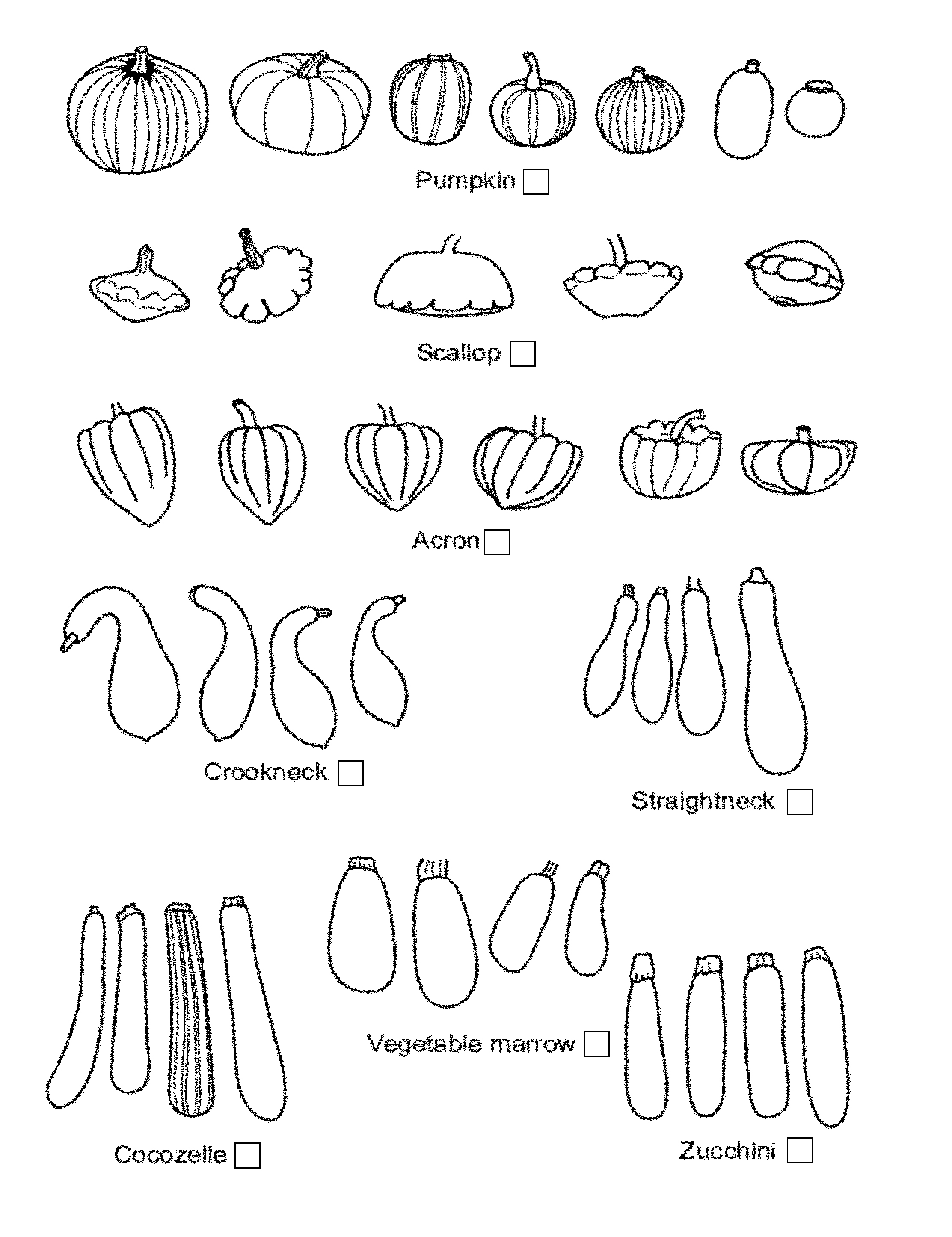 - سایر موارد *2-2- بوته: عادت رشد (صفت شماره 4)			 ایستاده 	افقی		افتاده*2-3 - بوته: شاخه دهی (صفت شماره 5)			   ندارد		دارد2-4 - پهنک برگ: نوارهای نقره‌ای (صفت شماره 15)        	 	   ندارد              دارد2-5- میوه: رنگ اصلی پوست (به استثنای لکه‌ها، خطوط و نوارهای رنگی) (صفت شماره 50)	سفید	کرم	زرد	سبز	تا حدی سفید و زرد     تا حدی سفید و سبز    تا حدی زرد و سبز2- صفاتي از رقم كه لازم است به آنها اشاره گردد:*2-1 –  انواع ارقام خوراکی: نوع میوه- سایر موارد *2-2- بوته: عادت رشد (صفت شماره 4)			 ایستاده 	افقی		افتاده*2-3 - بوته: شاخه دهی (صفت شماره 5)			   ندارد		دارد2-4 - پهنک برگ: نوارهای نقره‌ای (صفت شماره 15)        	 	   ندارد              دارد2-5- میوه: رنگ اصلی پوست (به استثنای لکه‌ها، خطوط و نوارهای رنگی) (صفت شماره 50)	سفید	کرم	زرد	سبز	تا حدی سفید و زرد     تا حدی سفید و سبز    تا حدی زرد و سبز2- صفاتي از رقم كه لازم است به آنها اشاره گردد:*2-1 –  انواع ارقام خوراکی: نوع میوه- سایر موارد *2-2- بوته: عادت رشد (صفت شماره 4)			 ایستاده 	افقی		افتاده*2-3 - بوته: شاخه دهی (صفت شماره 5)			   ندارد		دارد2-4 - پهنک برگ: نوارهای نقره‌ای (صفت شماره 15)        	 	   ندارد              دارد2-5- میوه: رنگ اصلی پوست (به استثنای لکه‌ها، خطوط و نوارهای رنگی) (صفت شماره 50)	سفید	کرم	زرد	سبز	تا حدی سفید و زرد     تا حدی سفید و سبز    تا حدی زرد و سبز2- صفاتي از رقم كه لازم است به آنها اشاره گردد:*2-1 –  انواع ارقام خوراکی: نوع میوه- سایر موارد *2-2- بوته: عادت رشد (صفت شماره 4)			 ایستاده 	افقی		افتاده*2-3 - بوته: شاخه دهی (صفت شماره 5)			   ندارد		دارد2-4 - پهنک برگ: نوارهای نقره‌ای (صفت شماره 15)        	 	   ندارد              دارد2-5- میوه: رنگ اصلی پوست (به استثنای لکه‌ها، خطوط و نوارهای رنگی) (صفت شماره 50)	سفید	کرم	زرد	سبز	تا حدی سفید و زرد     تا حدی سفید و سبز    تا حدی زرد و سبز3- ارقام مشابه و تفاوت‌هاي رقم مورد درخواست با اين ارقام :لطفا جدول زير را تكميل نماييد. اطلاعات اين جدول مشخص مي‌كند كه رقم مورد درخواست از چه لحاظ با رقم يا ارقام ديگر متفاوت است يا با كدام رقم رايج بيشترين شباهت را دارد. اين اطلاعات مي‌تواند به انجام آزمون تمايز كمك نمايد.3- ارقام مشابه و تفاوت‌هاي رقم مورد درخواست با اين ارقام :لطفا جدول زير را تكميل نماييد. اطلاعات اين جدول مشخص مي‌كند كه رقم مورد درخواست از چه لحاظ با رقم يا ارقام ديگر متفاوت است يا با كدام رقم رايج بيشترين شباهت را دارد. اين اطلاعات مي‌تواند به انجام آزمون تمايز كمك نمايد.3- ارقام مشابه و تفاوت‌هاي رقم مورد درخواست با اين ارقام :لطفا جدول زير را تكميل نماييد. اطلاعات اين جدول مشخص مي‌كند كه رقم مورد درخواست از چه لحاظ با رقم يا ارقام ديگر متفاوت است يا با كدام رقم رايج بيشترين شباهت را دارد. اين اطلاعات مي‌تواند به انجام آزمون تمايز كمك نمايد.3- ارقام مشابه و تفاوت‌هاي رقم مورد درخواست با اين ارقام :لطفا جدول زير را تكميل نماييد. اطلاعات اين جدول مشخص مي‌كند كه رقم مورد درخواست از چه لحاظ با رقم يا ارقام ديگر متفاوت است يا با كدام رقم رايج بيشترين شباهت را دارد. اين اطلاعات مي‌تواند به انجام آزمون تمايز كمك نمايد.نام رقم مشابه با رقم 
مورد درخواستصفت (صفات) متمايز كنندهرقم مورد درخواستبا رقم مشابهحالت تظاهر صفت (صفات)  
در رقم مشابهحالت تظاهر صفت (صفات)  
در رقم مورد درخواست4-  اطلاعات تكميلي جهت آزمون رقم:4-1- خصوصیات زراعی :.................................................................................................................................4-2- مقاومت به آفات و بيماريها :.................................................................................................................................4-3- علاوه بر صفات بندهاي 2 و 3، آيا صفت ديگري كه در تشخيص و تمايز رقم مورد درخواست مي‌تواند مفيد واقع شود، وجود دارد؟           در صورت مثبت بودن جواب جزئيات آن را ذكر نماييد. .................................................................................................................................4-4- شرايط ويژه جهت آزمون رقم :4-5- اطلاعات تکمیلی دیگر: 4-  اطلاعات تكميلي جهت آزمون رقم:4-1- خصوصیات زراعی :.................................................................................................................................4-2- مقاومت به آفات و بيماريها :.................................................................................................................................4-3- علاوه بر صفات بندهاي 2 و 3، آيا صفت ديگري كه در تشخيص و تمايز رقم مورد درخواست مي‌تواند مفيد واقع شود، وجود دارد؟           در صورت مثبت بودن جواب جزئيات آن را ذكر نماييد. .................................................................................................................................4-4- شرايط ويژه جهت آزمون رقم :4-5- اطلاعات تکمیلی دیگر: 4-  اطلاعات تكميلي جهت آزمون رقم:4-1- خصوصیات زراعی :.................................................................................................................................4-2- مقاومت به آفات و بيماريها :.................................................................................................................................4-3- علاوه بر صفات بندهاي 2 و 3، آيا صفت ديگري كه در تشخيص و تمايز رقم مورد درخواست مي‌تواند مفيد واقع شود، وجود دارد؟           در صورت مثبت بودن جواب جزئيات آن را ذكر نماييد. .................................................................................................................................4-4- شرايط ويژه جهت آزمون رقم :4-5- اطلاعات تکمیلی دیگر: 4-  اطلاعات تكميلي جهت آزمون رقم:4-1- خصوصیات زراعی :.................................................................................................................................4-2- مقاومت به آفات و بيماريها :.................................................................................................................................4-3- علاوه بر صفات بندهاي 2 و 3، آيا صفت ديگري كه در تشخيص و تمايز رقم مورد درخواست مي‌تواند مفيد واقع شود، وجود دارد؟           در صورت مثبت بودن جواب جزئيات آن را ذكر نماييد. .................................................................................................................................4-4- شرايط ويژه جهت آزمون رقم :4-5- اطلاعات تکمیلی دیگر: 5- اطلاعات ماده گياهي مورد آزمون : بذور ارائه شده براي آزمون نبایست قبلا توسط قارچ‌كش، آفت‌كش، تاخيردهنده‌هاي رشد يا غيره که بروز صفات مورد بررسی را تحت تاثیر قرار میدهد، تيمار شده باشد، مگر اينكه موسسه درخواست اعمال چنين تيماري را داده باشد.در صورت اعمال تيمار، جزئيات آن را ذكر نماييد. ........................................................................................................................................................................................................................................................................................................................5- اطلاعات ماده گياهي مورد آزمون : بذور ارائه شده براي آزمون نبایست قبلا توسط قارچ‌كش، آفت‌كش، تاخيردهنده‌هاي رشد يا غيره که بروز صفات مورد بررسی را تحت تاثیر قرار میدهد، تيمار شده باشد، مگر اينكه موسسه درخواست اعمال چنين تيماري را داده باشد.در صورت اعمال تيمار، جزئيات آن را ذكر نماييد. ........................................................................................................................................................................................................................................................................................................................5- اطلاعات ماده گياهي مورد آزمون : بذور ارائه شده براي آزمون نبایست قبلا توسط قارچ‌كش، آفت‌كش، تاخيردهنده‌هاي رشد يا غيره که بروز صفات مورد بررسی را تحت تاثیر قرار میدهد، تيمار شده باشد، مگر اينكه موسسه درخواست اعمال چنين تيماري را داده باشد.در صورت اعمال تيمار، جزئيات آن را ذكر نماييد. ........................................................................................................................................................................................................................................................................................................................5- اطلاعات ماده گياهي مورد آزمون : بذور ارائه شده براي آزمون نبایست قبلا توسط قارچ‌كش، آفت‌كش، تاخيردهنده‌هاي رشد يا غيره که بروز صفات مورد بررسی را تحت تاثیر قرار میدهد، تيمار شده باشد، مگر اينكه موسسه درخواست اعمال چنين تيماري را داده باشد.در صورت اعمال تيمار، جزئيات آن را ذكر نماييد. ........................................................................................................................................................................................................................................................................................................................6- تایيد پرسشنامه:بدينوسيله، صحت اطلاعات تكميل شده در اين پرسشنامه را تاييد مي‌نمايم.                                                                                  نام درخواست كننده: .......................................................                                                                                تاريخ و امضاء : ...............................................................6- تایيد پرسشنامه:بدينوسيله، صحت اطلاعات تكميل شده در اين پرسشنامه را تاييد مي‌نمايم.                                                                                  نام درخواست كننده: .......................................................                                                                                تاريخ و امضاء : ...............................................................6- تایيد پرسشنامه:بدينوسيله، صحت اطلاعات تكميل شده در اين پرسشنامه را تاييد مي‌نمايم.                                                                                  نام درخواست كننده: .......................................................                                                                                تاريخ و امضاء : ...............................................................6- تایيد پرسشنامه:بدينوسيله، صحت اطلاعات تكميل شده در اين پرسشنامه را تاييد مي‌نمايم.                                                                                  نام درخواست كننده: .......................................................                                                                                تاريخ و امضاء : ...............................................................